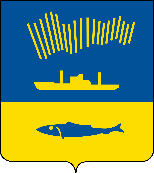 АДМИНИСТРАЦИЯ ГОРОДА МУРМАНСКАП О С Т А Н О В Л Е Н И Е                                                                                                                   № В соответствии с Земельным кодексом Российской Федерации, Федеральным законом от 06.10.2003 № 131-ФЗ «Об общих принципах организации местного самоуправления в Российской Федерации», Уставом муниципального образования городской округ город-герой Мурманск, постановлением администрации города Мурманска от 26.02.2009 № 321                         «О порядке разработки и утверждения административных регламентов предоставления муниципальных услуг в муниципальном образовании город Мурманск»  п о с т а н о в л я ю: 1. Внести в постановление администрации города Мурманска                                         от 25.08.2015 № 2323 «Об утверждении административного регламента предоставления муниципальной услуги «Утверждение схемы расположения земельного участка или земельных участков на кадастровом плане территории» (в ред. постановлений от 24.02.2016 № 436, от 04.04.2016 № 851, от 09.06.2016 № 1664, от 10.10.2016 № 3026, от 15.12.2016 № 3808, от 27.04.2017 № 1250, от 30.11.2017 № 3821, от 09.10.2018 № 3490, от 23.04.2019 № 1477,                                     от 26.03.2020 № 812, от 20.10.2022 № 3160, от 10.03.2023 № 861, от 09.06.2023 № 2130) (далее – постановление) следующие изменения:- в пункте 5 постановления слова «заместителя главы администрации города Мурманска - председателя комитета по развитию городского хозяйства Гутнова А.В.» заменить словами «заместителя главы администрации города Мурманска Синякаева Р.Р.».2. Внести в приложение к постановлению следующие изменения:2.1. В подпункте 2 пункта 2.2.2 подраздела 2.2 раздела 2 слова «Инспекцией Федеральной налоговой службы по городу Мурманску (далее - ИФНС России по г. Мурманску)» заменить словами «Управлением Федеральной налоговой службы по Мурманской области (далее –УФНС).».2.2. В пункте 2.4.1 подраздела 2.4 раздела 2 слова «один месяц» заменить словами «в течение двадцати дней».2.3. Пункт 2.6.1 подраздела 2.6 раздела 2 дополнить новым подпунктом з) следующего содержания:«з) выписка из Единого государственного реестра юридических лиц и Единого государственного реестра индивидуальных предпринимателей.».2.4. Пункт 2.6.3 подраздела 2.6 раздела 2 изложить в новой редакции:«2.6.3. Документы (сведения, содержащиеся в них), указанные в подпунктах ж), з) пункта 2.6.1 настоящего Регламента, Комитет запрашивает в рамках межведомственного информационного взаимодействия в Управлении Росреестра по Мурманской области, УФНС, в том числе, при наличии технической возможности, в электронной форме с использованием системы межведомственного электронного взаимодействия в случае, если заявитель не предоставил их самостоятельно.».2.5. Пятый абзац пункта 3.3.4 подраздела 3.3 раздела 3 изложить в новой редакции:«- устанавливает необходимость получения документов, указанных в подпунктах ж), з), пункта 2.6.1 настоящего Регламента, в Управлении Росреестра по Мурманской области, УФНС.».2.6. В пункте 3.4.1 подраздела 3.4 раздела 3 слова «подпункте ж)» заменить словами «подпунктах ж), з)».2.7. В пункте 3.4.2 подраздела 3.4 раздела 3 слова «ИФНС России по                           г. Мурманску» заменить словами «УФНС».  2.8. В пункте 3.4.3 подраздела 3.4 раздела 3 слова «ИФНС России по                        г. Мурманску» заменить словами «УФНС».  2.9. В пункте 3.5.5 подраздела 3.5 раздела 3 цифры «14» заменить цифрой «7».2.10. В пункте 3.6.2 подраздела 3.6 раздела 3 слова «одного месяца со дня регистрации в Комитете» заменить словами «двадцати дней со дня поступления в Комитет».3. Отделу информационно-технического обеспечения и защиты информации администрации города Мурманска (Кузьмин А.Н.) разместить настоящее постановление на официальном сайте администрации города Мурманска в сети Интернет. 4. Редакции газеты «Вечерний Мурманск» (Елкин А.Е.) опубликовать настоящее постановление.5. Настоящее постановление вступает в силу со дня официального опубликования.6. Контроль за выполнением настоящего постановления возложить на  заместителя главы администрации города Мурманска Синякаева Р.Р. Глава администрации города Мурманска                                                                     Ю.В. Сердечкин